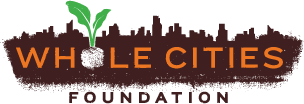 Volunteer with our local Whole Cities Foundation Community First Grant partner, __partner name_____! Partner name’s mission is to ___________________. Sign up below if you’re interested in helping __volunteer project/duties__on _date / time / shifts____Insertpartner logo hereLearn more at WholeCitiesFoundation.org/community-firstTM NameTEAM / DEPARTMENTHOURS AVAILABLE